MAESTRIA EN CIENCIAS DE LA SALUD  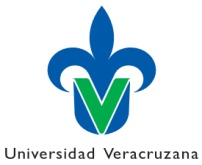 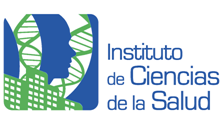 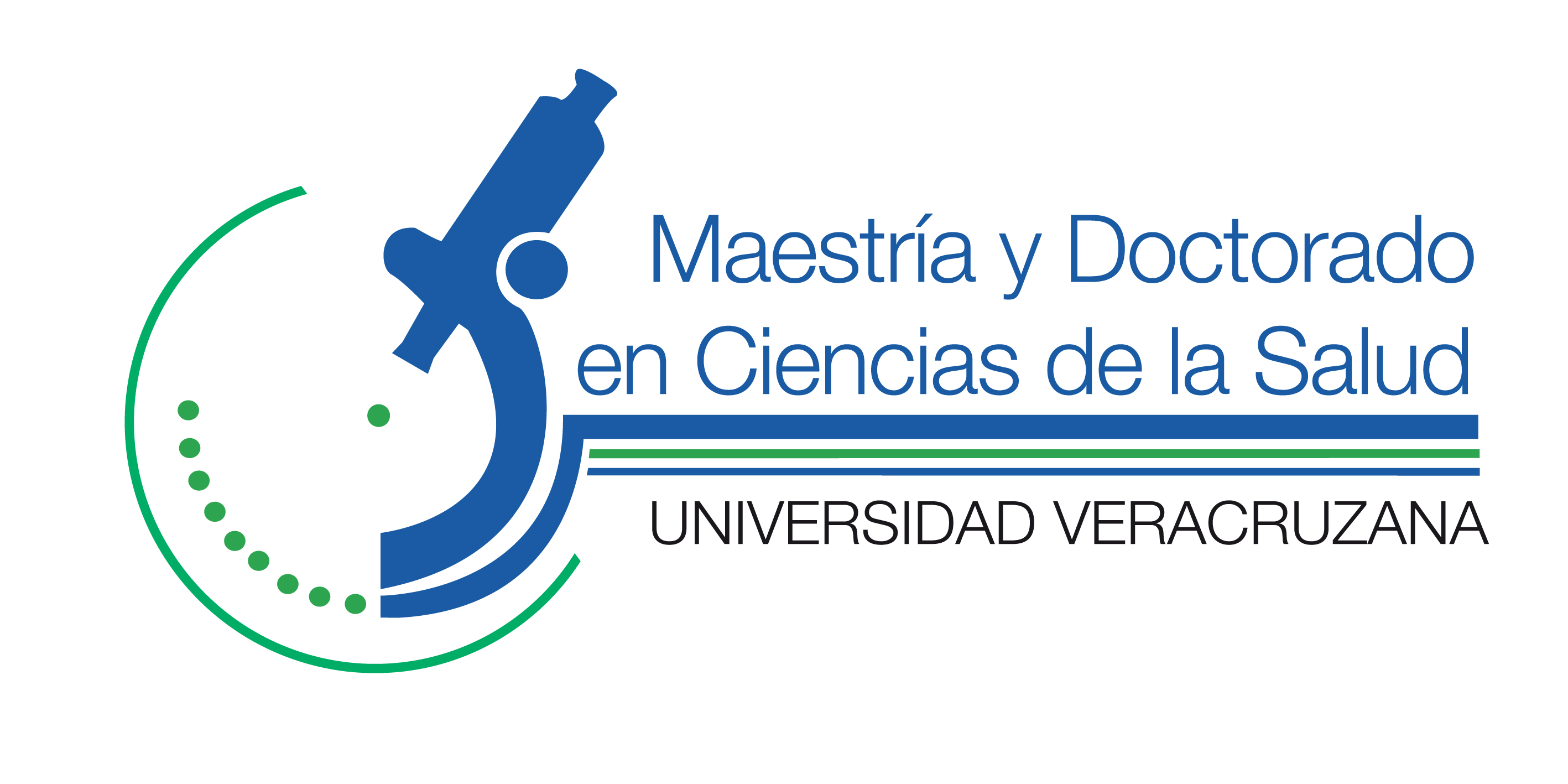 Anexo A. Programa de trabajo del tutor académico y/o director de tesisPeriodo: Nombre del estudiante:Matrícula: Nombre del Tutor académico/Director de tesis: Nombre del Co-director de Tesis:Tema de tesis: Línea de Generación y Aplicación del Conocimiento: Determinar los avances que alcanzará en el desarrollo de sus actividades académicas y/o proyecto de tesis durante el semestre actual: Identificar las condiciones y actividades necesarias que requerirá el estudiante para lograr los avances establecidos: Vo. Bo. Nombre del Coordinador de Posgrado Fecha de elaboración: día/mes/año 	Nombre y firma del Tutorado:Nombre y firma del Tutor Académico: